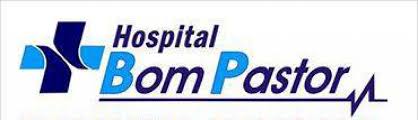 PLANTÕES DAS FARMÁCIAS 2021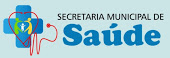 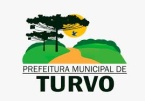 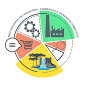 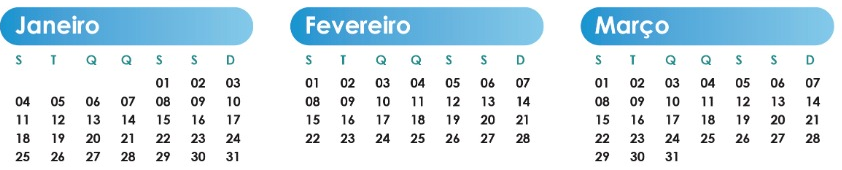 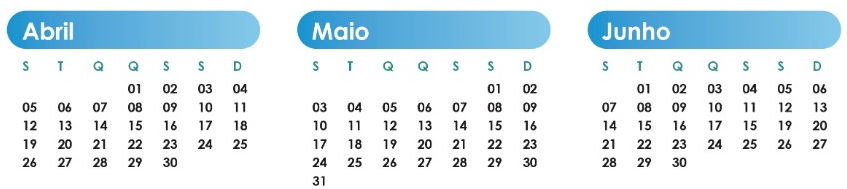 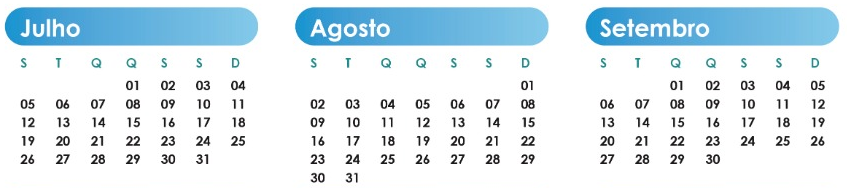 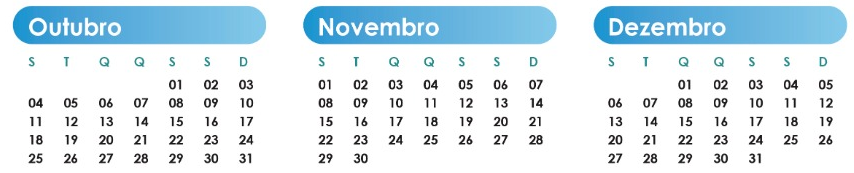 Biofarma: (42) 99945-4521Cristalfarma: (42) 99117-2430                             A troca de plantões acontecerá Hiperfarma: (42) 98412-9697                           toda sexta-feira às 20hFarmácia Ideal: (42) 99938-6981 01/01 a 08/01 - Farmácia Biofarma08/01 a 15/01 - Farmácia Ideal15/01 a 22/01 - Farmácia Cristalfarma22/01 a 29/01 -Farmácia Hiperfarma29/01 a 05/02 - Farmácia Biofarma05/02 a 12/02 - Farmácia Ideal12/02 a 19/02 - Farmácia Cristalfarma19/02 a 26/02 - Farmácia Hiperfarma26/02 a 05/03 - Farmácia Biofarma05/03 a 12/03 - Farmácia Ideal12/03 a 19/03 - Farmácia Cristalfarma19/03 a 26/03 - Farmácia Hiperfarma26/03 a 02/04 - Farmácia Biofarma02/04 a 09/04 - Farmácia Ideal09/04 a 16/04 - Farmácia Cristalfarma16/04 a 23/04 - Farmácia Hiperfarma23/04 a 30/04 - Farmácia Biofarma30/04 a 07/05 - Farmácia Ideal07/05 a 14/05 - Farmácia Cristalfarma14/05 a 21/05 - Farmácia Hiperfarma21/05 a 28/05 - Farmácia Biofarma28/05 a 04/06 - Farmácia Ideal04/06 a 11/06 - Farmácia Cristalfarma11/06 a 18/06 - Farmácia Hiperfarma18/06 a 25/06 - Farmácia Biofarma25/06 a 02/07 - Farmácia Ideal02/07 a 09/07 - Farmácia Cristalfarma09/07 a 16/07 - Farmácia Hiperfarma16/07 a 23/07 - Farmácia Biofarma23/07 a 30/07 - Farmácia Ideal31/07 a 06/08 - Farmácia Cristalfarma06/08 a 13/08 - Farmácia Hiperfarma13/08 a 20/08 - Farmácia Biofarma20/08 a 27/08 - Farmácia Ideal27/08 a 03/09 - Farmácia Cristalfarma03/09 a 10/09 - Farmácia Hiperfarma10/09 a 17/09 - Farmácia Biofarma17/09 a 24/09 - Farmácia Ideal24/09 a 01/10 - Farmácia Cristalfarma01/10 a 08/10 - Farmácia Hiperfarma08/10 a 15/10 - Farmácia Biofarma15/10 a 22/10 - Farmácia Ideal22/10 a 29/10 - Farmácia Cristalfarma29/10 a 05/11 - Farmácia Hiperfarma05/11 a 12/11 - Farmácia Biofarma12/11 a 19/11 - Farmácia Ideal19/11 a 26/11 - Farmácia Cristalfarma26/11 a 03/12 - Farmácia Hiperfarma03/12 a 10/12 - Farmácia Biofarma10/12 a 17/12 - Farmácia Ideal17/12 a 24/12 - Farmácia Cristalfarma24/12 a 31/12 - Farmácia Hiperfarma